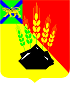 КОНТРОЛЬНО-СЧЕТНАЯ КОМИССИЯМИХАЙЛОВСКОГО МУНИЦИПАЛЬНОГО РАЙОНА РАСПОРЯЖЕНИЕ16.08.2023 г.                           с. Михайловка                                          № 58-ра О внесении изменений в распоряжение Контрольно-счетной комиссии Михайловского муниципального района от 29.12.2022 г № 86-ра «Об утверждении плана работы Контрольно-счетной комиссииМихайловского муниципального района»В соответствии со ст.12 Федеральным законом от 07.02.2011 № 6-ФЗ «Об общих принципах организации и деятельности контрольно-счетных органов субъектов Российской Федерации и муниципальных образований», ст.12 Положения о Контрольно-счетной комиссии Михайловского муниципального района, утвержденного решением Думы Михайловского муниципального района от 28.10.2021 № 135        1.Внести изменения в план работы Контрольно-счетной комиссии Михайловского муниципального района на 2023 год (Далее-План работы):                        1.1. Добавить в пункт 1 подпункт 72. Настоящее распоряжение вступает в силу с момента его подписания.        3. Контроль за выполнением настоящего распоряжения оставляю за собой.            Председатель                                                         Л.Г. Соловьянова7.Мониторинг эффективности и обоснованности расходов на оплату труда работников учреждения культуры Михайловского муниципального районасентябрь-октябрь 2023 г п.1 ч.1 ст. 9Положения о Контрольно-счетной комиссии